IEEE P802.18
Radio Regulatory Technical Advisory Group (RR-TAG)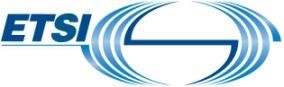 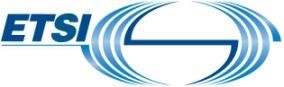 1. Description:With this Liaison Statement  ETSI’s Industry Specification Group on Terahertz Communications (THz) wants to inform that it has achieved its first milestone and published the first two Group Reports:ETSI GR THz 001 on “Identification of use cases for THz communication systems” identifies and describes use cases either enabled by or highly benefiting from the use of THz communications. Aspects addressed in the present document include deployment scenarios, potential requirements, relevant operational environments and their associated propagation characteristics and/or measurements.https://www.etsi.org/deliver/etsi_gr/THz/001_099/001/01.01.01_60/gr_THz001v010101p.pdf ETSI GR THz 002 on “Identification of frequency bands of interests for THz communication system” identifies frequency bands of interest in the sub-THz and THz range, describes the current regulatory situation and identifies the incumbent services to be considered for coexistence studies https://www.etsi.org/deliver/etsi_gr/THz/001_099/002/01.01.01_60/gr_THz002v010101p.pdf ETSI ISG THz renews its encouragement for a continual exchange with relevant standardisation groups/bodies (either inside or outside of ETSI) to ensure they are informed and consider the work of ISG THz in their further relevant technology specifications developments.Further information on the ISG THz terms of reference, work programme, planned deliverables, and other documentations are available through the ISG portal: Link to ISG THz Portal.2. Actions:To inform us about any future deliverables, that will deal with THz use cases and spectrum for THz communications and consider how our deliverables could contribute to your ongoing work.3. Date of next meetings of the originator:THz#14: Apr 5th, 2024, OnlineTHz#15: April 25th, 2024, OnlineTHz#16: May 8th, 2024, OnlineTHz#006-F2F meeting: June 6th-7th, 2024, Antwerp, BelgiumLiaison from ETSI ISG THZ on the publication                                              of GR THz 001 and GR THz 002Liaison from ETSI ISG THZ on the publication                                              of GR THz 001 and GR THz 002Liaison from ETSI ISG THZ on the publication                                              of GR THz 001 and GR THz 002Liaison from ETSI ISG THZ on the publication                                              of GR THz 001 and GR THz 002Liaison from ETSI ISG THZ on the publication                                              of GR THz 001 and GR THz 002Date:  2024-04-12Date:  2024-04-12Date:  2024-04-12Date:  2024-04-12Date:  2024-04-12Author(s):Author(s):Author(s):Author(s):Author(s):NameAffiliationAddressPhoneemailEdward AuHuawei Technologiesedward.ks.au@gmail.comTitle:Title:LSout to Key SDOs on the publication of GR THz 001 and GR THz 002                             Date:                             Date:March 6, 2024From (source):From (source):ETSI ISG THz Contact(s):Contact(s):Thomas Kürner(t.kuerner@tu-braunschweig.de)Mate Boban (mate.boban@huawi.com)Sharad Sambhwani (ssambhwani@apple,com)Sana Salous (sana.salous@durham.ac.uk)Nicolae Madalin Neag (NicolaeMadalin.Neag@etsi.org)To:To:3GPP, 3GPP SA1, 3GPP TSG RAN: 3gppliaison@etsi.orgNext G Channel Model Alliance: nada.golmie@nist.govOne6G: info@one6g.org; nancy@di.uoa.grTC ERM, Chair Mr. Butscheidt Holger (holger.butscheidt@bnetza.de), Marcello.Pagnozzi@etsi.orgETSI ISG mWT, Chair Mr. Renato LOMBARDI (renato.lombardi@huawei.com), ISGsupport@etsi.orgETSI ISG RIS, Chair Mr. Arman Shojaeifard (arman.shojaeifard@interdigital.com), ISGsupport@etsi.orgETSI ISG ISAC, Chair Alain Mourad (alain.mourad@interdigital.com), ISGsupport@etsi.orgITU-R SG5 Counsellor uwe.loewenstein@itu.intITU-R SG3 Counsellor david.botha@itu.int  IMT-2030 6G Promotion Group (imt2030@caict.ac.cn)COST INTERACT: laurent.clavier@imt-nord-europe.fr802 IEEE LAN/MAN Standards Committee Chairman p.nikolich@ieee.orgCCSA TC5 Chair, Mr. Shizhuo Chao (zhaosz@ccsa.org.cn)O-RAN Alliance nGRG (liaisons@o-ran.org)WWRF Chair nigel.jefferies@wwrf.ch5G-ACIA Chair Andreas Mueller (Andreas.Mueller21@de.bosch.com)5GAA (liaison@5gaa.org)6G-IA Colin Wilcock (colin.willcock@6G-IA.eu), Alessandro Bedeschi alessandro.bedeschi@6g-ia.eu, Alexandros Kaloxylos alexandros.kaloxylos@6g-ia.euATIS Next G Alliance Managing DirectorDavid Young (dyoung@atis.org, mkaufman@atis.org, kbeutler@atis.org)NGMN Alliance (office@ngmn.org)GSMA Liaisons (GSMALiaisons@gsma.com)Copy to:Copy to:N/AResponse to:
(if applicable)Response to:
(if applicable)N/AAttachments: 
(if applicable)N/AN/A